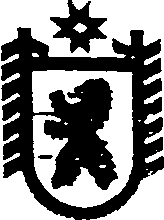 Российская ФедерацияРеспублика КарелияАдминистрации Валдайского сельского поселенияПОСТАНОВЛЕНИЕот 27 февраля 2018 года    № 8                п. ВалдайО подготовке объектов жилищно-коммунального хозяйства                                   к работе в осенне-зимний период  2018-2019  годов	В целях своевременной подготовки  объектов жилищно-коммунального хозяйства и социальной сферы к эксплуатации в осеннее - зимний период  2018-2019 года администрация Валдайского сельского поселения  п о с т а н о в л я е т :	1.Утвердить прилагаемые мероприятия по подготовке объектов жилищно-коммунального хозяйства и социальной сферы Валдайского сельского поселения   к эксплуатации в осенне-зимний  период 2018-2019 года),  финансируемые из бюджетов Республики Карелия,  Валдайского сельского поселения, средств предприятий жилищно-коммунального хозяйства. ( Приложение № 1)  	2. Для осуществления контроля над ходом подготовки объектов жилищно-коммунального хозяйства  Валдайского сельского поселения к работе в зимних условиях 2017 -2018  годов создать комиссию в следующем составе:                Забава В.М., глава Валдайского сельского поселения, председатель комиссии;                 Дзюба В.Г., специалист администрации Валдайского сельского поселения, заместитель председателя комиссии;                Члены комиссии:               Таранкова Л.А., депутат Совета Валдайского сельского поселения (по согласованию).               Боткова Г.Д., мастер МУП "Служба генерального заказчика" (по согласованию).               Глазунов В.П., генеральный директор ООО «МЖКО» (по согласованию).	   Лукаш А.В., мастер Сегежского  электросетевого участка АО "Прионежская сетевая компания» (по согласованию).   	3. Рекомендовать руководителям предприятий, организаций, имеющих  объекты энергоснабжения, создать резервы финансовых и материальных технических ресурсов для ликвидации аварийных ситуаций на объектах энергоснабжения.   	4.Обслуживающим организациям, выполняющим муниципальный заказ, обеспечить надлежащее содержание автомобильных  дорог и готовность специальной техники к эксплуатации в зимних условиях.   	 5. Контроль над выполнением настоящего постановления оставляю за собой.	ГлаваВалдайского сельского поселения                                                 В.М.Забава